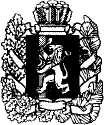 АДМИНИСТРАЦИЯ МАНСКОГО РАЙОНА КРАСНОЯРСКОГО КРАЯПОСТАНОВЛЕНИЕ Об утверждении перечня должностей муниципальной службы в администрации района и её структурных подразделениях при назначении на которые, граждане и муниципальные служащие обязаны представлять сведения о своих доходах, об имуществе и обязательствах имущественного характера, а также сведения о доходах, об имуществе и обязательствах имущественного характера своих супруги (супруга) и несовершеннолетних детей и сведения о расходахв ред. постановления администрации Манского района от 01.03.2022 г. № 102В соответствии с Законом Красноярского края от 7 июля 2009 года № 8-3542 "О представлении гражданами, претендующими на замещение должностей муниципальной службы, замещающими должности муниципальной службы, сведений о доходах, об имуществе                                    и обязательствах имущественного характера, а также о представлении лицами, замещающими должности муниципальной службы, сведений                            о расходах", руководствуясь п. 1.ст. 35 Устава района администрация района ПОСТАНОВЛЯЕТ:1. Утвердить перечень должностей муниципальной службы в администрации района и её структурных подразделениях при назначении на которые, граждане и муниципальные служащие обязаны представлять сведения о своих доходах, об имуществе и обязательствах имущественного характера, а также сведения о доходах, об имуществе и обязательствах имущественного характера своих супруги (супруга) и несовершеннолетних детей и сведения о расходах согласно приложению.2. Постановление вступает в силу после официального опубликования. Глава района                                               				      А.А. Черных     Приложение                                      к постановлению администрации района                     от 15.10.2020  № 666Перечень должностей муниципальной службы в администрации района и её структурных подразделениях при назначении на которые, граждане и муниципальные служащие обязаны представлять сведения о своих доходах, об имуществе и обязательствах имущественного характера, а также сведения о доходах, об имуществе и обязательствах имущественного характера своих супруги (супруга) и несовершеннолетних детей и сведения о расходахВедущий специалист по кадрам отдела правовой и организационной работы                                                      Е.С. Шахворостова15.10.2020с. Шалинское                            № 666Категория должностиГруппа должностиНаименование должностиРуководители Высшая  Заместитель главы районаГлавнаяРуководитель структурного подразделения администрации районаСпециалистыГлавная Начальник отделаСтаршаяГлавный специалистВедущий специалистКонтролер - ревизорОбеспечивающие специалистыМладшаяСпециалист 1 категорииПомощники, советникиВедущаяПомощник Главы Манского района